Uwaga klasy 3-7!!!1 października obchodziliśmyMiędzynarodowy Dzień Muzyki!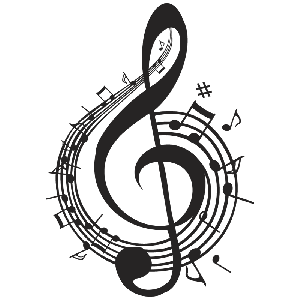 W związku z tym szczególnym dniem gorąco zachęcam chętne osoby do szkolnego konkursu wokalnego w formie karaoke:„ŚPIEWAĆ KAŻDY MOŻE”!          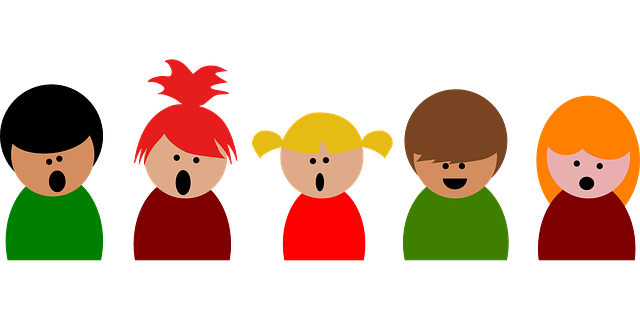 Zasady konkursu:Wybierasz jedną piosenkę  z poniższej listy lub inną, dowolną ze swojego repertuaru, według własnego uznania.Do 21 października 2022 r. nagrywasz swój występ i wysyłasz go przez teams lub przez dziennik do p. Moniki Serwatki albo podajesz na podpisanym pendrive w formacie mp4 (czyli filmik). Nagranie  może być z podkładem muzycznym lub a cappella.Nagranie powinno trwać maksymalnie dwie minuty.Jeśli jesteś chętny/chętna do wzięcia udziału w zabawie, proszę o informację zwrotną przez e-dziennik: BIORĘ UDZIAŁ W KONKURSIE! Gwarantuję nagrody rzeczowe dla laureatów, pochwały za udział w konkursie oraz oceny cząstkowe celujące dla solistów!Serdecznie zapraszam do muzykowania! Monika Serwatka ;)MOJE PROPOZYCJE PIOSENEK:Golec uOrkiestra „Górą Ty”: https://youtu.be/VqtoxIPJreY„Łowcy gwiazd” Cleo: https://youtu.be/CkC0PVcYQCs„Byle jak” Margaret: https://youtu.be/o_FdWIYpUpoCleo „Dom”: https://youtu.be/H2o4l--a1H8Ramię w ramię Wiki Gabor & Kayah: https://youtu.be/SFsEW_Gg7UISuperhero W. Gabor: https://youtu.be/wu41xeDkFpA„Za krokiem krok” Cleo: https://youtu.be/CjbMdtlyUD4„Szampan” Sanah: https://youtu.be/CySEiMezv74„Ale jazz” Sanah: https://youtu.be/rRO4t0jrTdo2.00 Sanah: https://youtu.be/meexJL5r-TQ„Cześć, jak się masz” Sanah & Sobel: https://youtu.be/Rx7JTC_AM0g„Fiołkowe pole” Sobel: https://youtu.be/ox8ggqiGDQ0„Bez Ciebie” Dawid Kwiatkowski: https://youtu.be/o45k_WhLDvcALE MOŻESZ RÓWNIEŻ ZAPROPONOWAĆSWOJĄ PIOSENKĘ ULUBIONĄ POWODZENIA !!!ŚPIEWAĆ KAŻDY MOŻE!